Name _________________________	Teacher___________________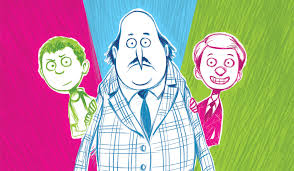 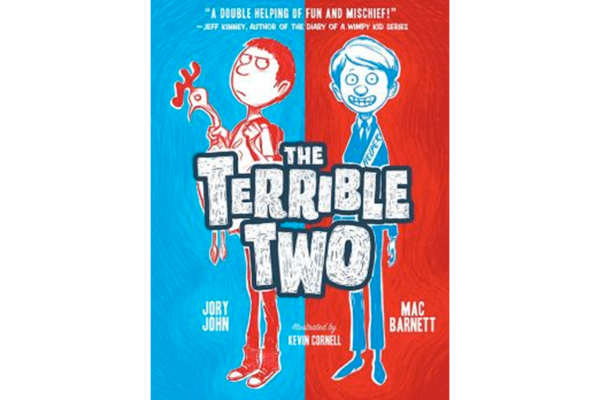 The Terrible Two – Mac Barnett and Jory JohnOn p.12, Miles tells the reader, “On your first day at a new school in a new town, you get to decide what kind of kid you want to be…Chess kid, basketball kid, student-government kid…” Do you agree with this?  Do you think you have to decide to be one kind of kid? Why or why not? Why were Miles and Niles an unlikely team?  Why did they work well together?Why was the principal of Miles’s new school so suspicious of him? Why did he not suspect Niles?Even though other students think he’s a weasel, Josh is voted the class president because he runs unopposed until Holly starts running as a protest candidate.  What is a protest candidate?  Do you think this is an effective strategy?  What else could Holly or the other students do to try to remedy this situation?On p.92-93, Miles starts to admit to himself that his closest friends weren’t talking to him anymore because of his pranks.  What other negatives could come from pranking?What was with all of the cows?  How do Mac Barnett and Jory John use the cows and facts to lead up to the ending of the book?What did you think of Miles and Niles’s decision to place the blame for their final prank on Josh? Would you ever prank someone? How do you think it feels to be a victim of a prank?Is there such a thing as a prank that goes too far?What was your favorite prank? Worst prank?Alternative ProjectsMake your own Pranking Notebook: http://www.abramsbooks.com/pdfs/academic/terrible_two_activities.pdfCompare and contrast Miles and Niles.  Try to use character traits and any other images to help make your diagram as detailed as possible.